Massachusetts Department of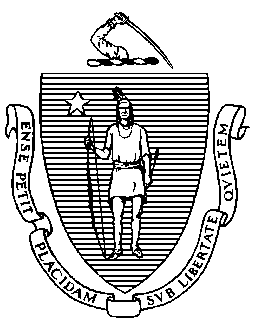 Elementary and Secondary Education75 Pleasant Street, Malden, Massachusetts 02148-4906 	       Telephone: (781) 338-3000                                                                                                                 TTY: N.E.T. Relay 1-800-439-2370MEMORANDUMAt the November 21, 2023 meeting of the Board of Elementary and Secondary Education (Board), I will update the Board on the work of the Department of Elementary and Secondary Education (DESE) to build on our existing longitudinal data system to strengthen evidence-based policy making through the launch of the Education-to-Career Research and Data Hub (E2C Hub). Since 2011, DESE has received three rounds of federal funding from the State Longitudinal Data Systems grant program (SLDS) to build a longitudinal data system that enables us to report on student trajectories through their time in K-12 education, into higher education and the workforce. Past grant rounds have supported the creation of our secure data warehouse and reporting system (Edwin) and a collection of public reports on the long-term outcomes of our students (e.g., DART Success After High School report, the workforce outcomes dashboard).Past SLDS grants have also supported the data sharing agreements between DESE and the Department of Higher Education, and between DESE and the Department of Unemployment Assistance, to make possible the linking of DESE data to college and career outcomes. These longitudinal datasets have been used for important policy-focused research, such as the work by John Papay (Associate Professor of Education and Economics at Brown University and Annenberg Institute Director) and team on post-secondary outcomes.The E2C Hub recently launched a website with the aim of improving access to data for a wide range of stakeholder groups: policymakers, educators, researchers, and students and families. The new website already includes over a dozen datasets from across the three agencies and makes some key longitudinal datasets (wage outcomes) available for download for the first time. At the Board meeting, I will ask Rob Curtin, Chief Officer for Data, Assessment, and Accountability, and Sam Ribnick, E2C Hub Executive Director, to present an overview of the project and demonstrate some of the new features of the E2C Hub, including recent data stories on college & career outcomes for students and mental health staffing in districts.Jeffrey C. RileyCommissionerTo:Members of the Board of Elementary and Secondary EducationFrom:	Jeffrey C. Riley, CommissionerDate:	Nov. 14, 2023Subject:Education-to-Career Research and Data Hub